Řešení lineárních rovnic – procvičování                                                        26.3.2021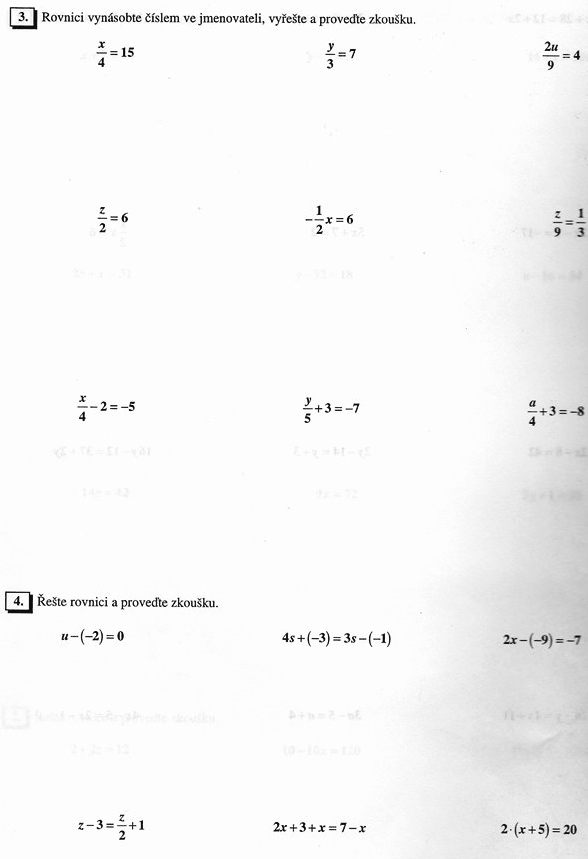 